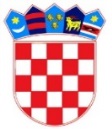 REPUBLIKA HRVATSKAGRAD ZAGREB OSNOVNA ŠKOLA IZIDORA KRŠNJAVOGAKRŠNJAVOGA 2, 10 000 ZAGREBKLASA: 007-04/23-01/08URBROJ: 251-124/02-23-5Zagreb, 11.5.2023.ZAKLJUČCI 31. SJEDNICE ŠKOLSKOG ODBORA održane dana 11.5.2023. godine u uredu ravnateljice s početkom u 16:30 sati.Prisutni:Mario BanožićŽeljka Šavorić Dijana Rogulja Deltin Antonio JurčevNikola JelačićOstali prisutni:Lidija Sosa Šimenc, prof., ravnateljica školske ustanoveElizabeta Hanžeković, tajnica školske ustanove DNEVNI RED:Verifikacija zapisnika s prethodne sjednice Školskog odboraZasnivanje radnog odnosaDan školeRazno Predloženi Dnevni red jednoglasno je prihvaćen.Ad 1.) Verifikacija zapisnika s prethodne sjednica Školskog odbora  Zapisnik sjednice jednoglasno je usvojen. Ad 2.) Zasnivanje radnih odnosa   Članovi Školskog odbora na prijedlog ravnateljice jednoglasno su donijeli odluku o davanju suglasnosti za zapošljavanje Jelene Klišanin na radno mjesto učiteljice razredne nastave u produženom boravku na određeno puno radno vrijeme – zamjena za porodiljni dopust. Ad 3.) Dan škole Ravnateljica je obavijestila članove Školskog odbora o aktualnostima vezanim za organizaciju Dana škole koja će se održati 29. svibnja 2023. godine u Koncertnoj dvorani Vatroslava Lisinskog. Ad 4.) Razno Pod ovom točkom dnevnog reda nije bilo rasprave. Predsjednik Školskog odbora je zaključio sjednicu u 17:10 sati. Zapisničar:		      				              Predsjednik Školskog odbora:Elizabeta Hanžeković 			                          Mario Banožić